RESULT  ANALYSIS  (SHIFT -2) 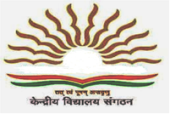 2022-23Class X OVERALL RESULT OF THE VIDYALAYA Number of students appeared and passed (Boys/Girls)LIST OF TOPPERS IN CBSE EXAM - Class X (>=90% Only)TEACHER’S WISE RESULT ANALYSIS Class XIIOVERALL RESULT OF THE VIDYALAYA (ALL Stream)Number of students appeared and passed (Boys/Girls) -overall   Number of students appeared & pased (Boys/Girls) - XII SCIENCE stream             LIST OF TOPPERS IN CBSE EXAM - Class XII COMMERCE stream (>=90% Only)TEACHER’S WISE RESULT ANALYSIS ClassNo. of studentsNo. of studentsNo. of studentsNo. of studentsPass%P.I.Number of Grades (Considering only 5 main academic subjects excluding Phy. Edn.)Number of Grades (Considering only 5 main academic subjects excluding Phy. Edn.)Number of Grades (Considering only 5 main academic subjects excluding Phy. Edn.)Number of Grades (Considering only 5 main academic subjects excluding Phy. Edn.)Number of Grades (Considering only 5 main academic subjects excluding Phy. Edn.)Number of Grades (Considering only 5 main academic subjects excluding Phy. Edn.)Number of Grades (Considering only 5 main academic subjects excluding Phy. Edn.)Number of Grades (Considering only 5 main academic subjects excluding Phy. Edn.)Number of Grades (Considering only 5 main academic subjects excluding Phy. Edn.)Number of students securing Marks % betweenNumber of students securing Marks % betweenNumber of students securing Marks % betweenNumber of students securing Marks % betweenNumber of students securing Marks % betweenClassAppPassCompFailPass%P.I.A1A2B1B2C1C2D1D2E90 & above75 to 89.9 60 to 74.945 to 59.933 to 44.9Class X666600100.0057.393043483953555210031626210Sl. 
No.Name of the KVAppearedAppearedAppearedPassedPassedPassedPassedPassedPassedSl. 
No.Name of the KVBoysGirlsTotalBoys%Girls%Total1R K PURAM SEC.2 (S2)40266640100.0026100.0066PositionName of the studentMarks ObtainedMarks in %1SHREYANSH TIWARI [14112582]46893.602KUMARI VANCHHIKA SHARMA [14112602]46593.003NISHA KUMARI [14112574]45190.20SubjectSecTeacher NameAppearedPassPass%P.I.ENGLISH LANG & LIT. [184]ESUNITA SUMAN3333100.0059.47ENGLISH LANG & LIT. [184]FNIDHI GUPTA3333100.0064.77HINDI COURSE-A [002]ENEELAM3232100.0064.06HINDI COURSE-A [002]FRITIKA3333100.0071.97SANSKRIT [122]E ANJANA 11100.0062.50MATHEMATICS STANDARD [041]ETRIPTI2222100.0060.80MATHEMATICS STANDARD [041]FANSHUL 2121100.0052.38MATHEMATICS BASIC [241]ETRIPTI1111100.0067.05MATHEMATICS BASIC [241]FANSHUL 1212100.0045.83SCIENCE [086]EKAVITA3333100.0051.14SCIENCE [086]FKAVITA3333100.0045.086666100.0048.10SOCIAL SCIENCE [087]ESITA YADAV3333100.0057.20SOCIAL SCIENCE [087]FSITA YADAV3333100.0047.356666100.0052.27ARTIFICIAL INTELLIGENCE [417]FMUKTA 11100.0087.50Sl.
No.Sponsoring agencyStateName of the KVB/GNo. of studentsNo. of studentsNo. of studentsNo. of studentsPass %Number of passed students securing % between (out of 500)Number of passed students securing % between (out of 500)Number of passed students securing % between (out of 500)Number of passed students securing % between (out of 500)Number of passed students securing % between (out of 500)P.I.Sl.
No.Sponsoring agencyStateName of the KVB/GAppe-
aredPassedComp-
atmentFailedPass %33% to 44.9%45% to  59.9%60% to  74.9%75% to 89.9%90% & aboveP.I.1CIVILDELHIR K PURAM SEC.2 (S2)B91864194.510353316246.261CIVILDELHIR K PURAM SEC.2 (S2)G424200100.00092110258.041CIVILDELHIR K PURAM SEC.2 (S2)Tot1331284196.240445426449.98Sl. 
No.Name of the KVAppearedAppearedAppearedPassedPassedPassedPassedPassedSl. 
No.Name of the KVBoysGirlsTotalBoys%Girls%Total1R K PURAM SEC.2 (S2)91421338694.5142100.00128Sl. 
No.Name of the KVAppearedAppearedAppearedPassedPassedPassedPassedPassedSl. 
No.Name of the KVBoysGirlsTotalBoys%Girls%Total1R K PURAM SEC.2 (S2)2810382692.8610100.0036Number of students appeared & pased (Boys/Girls) - XII COMMERCE streamNumber of students appeared & pased (Boys/Girls) - XII COMMERCE streamNumber of students appeared & pased (Boys/Girls) - XII COMMERCE streamNumber of students appeared & pased (Boys/Girls) - XII COMMERCE streamNumber of students appeared & pased (Boys/Girls) - XII COMMERCE streamNumber of students appeared & pased (Boys/Girls) - XII COMMERCE streamNumber of students appeared & pased (Boys/Girls) - XII COMMERCE streamNumber of students appeared & pased (Boys/Girls) - XII COMMERCE streamNumber of students appeared & pased (Boys/Girls) - XII COMMERCE streamNumber of students appeared & pased (Boys/Girls) - XII COMMERCE streamSl. 
No.Name of the KVAppearedAppearedAppearedPassedPassedPassedPassedPassedSl. 
No.Name of the KVBoysGirlsTotalBoys%Girls%Total1R K PURAM SEC.2 (S2)1872518100.007100.0025Statement of number of students appeared & pased (Boys/Girls) - XII HUMANITIES streamStatement of number of students appeared & pased (Boys/Girls) - XII HUMANITIES streamStatement of number of students appeared & pased (Boys/Girls) - XII HUMANITIES streamStatement of number of students appeared & pased (Boys/Girls) - XII HUMANITIES streamStatement of number of students appeared & pased (Boys/Girls) - XII HUMANITIES streamStatement of number of students appeared & pased (Boys/Girls) - XII HUMANITIES streamStatement of number of students appeared & pased (Boys/Girls) - XII HUMANITIES streamStatement of number of students appeared & pased (Boys/Girls) - XII HUMANITIES streamStatement of number of students appeared & pased (Boys/Girls) - XII HUMANITIES streamStatement of number of students appeared & pased (Boys/Girls) - XII HUMANITIES streamSl. 
No.Name of the KVAppearedAppearedAppearedPassedPassedPassedPassedPassedSl. 
No.Name of the KVBoysGirlsTotalBoys%Girls%Total1R K PURAM SEC.2 (S2)4525704293.3325100.0067LIST OF TOPPERS IN CBSE EXAM - Class XII SCIENCE stream (>=90% Only)LIST OF TOPPERS IN CBSE EXAM - Class XII SCIENCE stream (>=90% Only)LIST OF TOPPERS IN CBSE EXAM - Class XII SCIENCE stream (>=90% Only)LIST OF TOPPERS IN CBSE EXAM - Class XII SCIENCE stream (>=90% Only)LIST OF TOPPERS IN CBSE EXAM - Class XII SCIENCE stream (>=90% Only)Generated through : NEUTEK Result Master Pro on 12 May 2023Generated through : NEUTEK Result Master Pro on 12 May 2023Generated through : NEUTEK Result Master Pro on 12 May 2023Generated through : NEUTEK Result Master Pro on 12 May 2023Generated through : NEUTEK Result Master Pro on 12 May 2023PositionName of the KVName of the studentMarks ObtainedMarks in %1R K PURAM SEC.2 (S2)MAYANK RAJ [14612706]47595.002R K PURAM SEC.2 (S2)KELVINA SHARMA HIDANGMAYUM [14612703]47094.00PositionName of the KVName of the studentMarks ObtainedMarks in %1R K PURAM SEC.2 (S2)JYOTI PRAJAPATI [14612732]46793.40LIST OF TOPPERS IN CBSE EXAM - Class XII HUMANITIES stream (>=90% Only)LIST OF TOPPERS IN CBSE EXAM - Class XII HUMANITIES stream (>=90% Only)LIST OF TOPPERS IN CBSE EXAM - Class XII HUMANITIES stream (>=90% Only)LIST OF TOPPERS IN CBSE EXAM - Class XII HUMANITIES stream (>=90% Only)LIST OF TOPPERS IN CBSE EXAM - Class XII HUMANITIES stream (>=90% Only)Generated through : NEUTEK Result Master Pro on 12 May 2023Generated through : NEUTEK Result Master Pro on 12 May 2023Generated through : NEUTEK Result Master Pro on 12 May 2023Generated through : NEUTEK Result Master Pro on 12 May 2023Generated through : NEUTEK Result Master Pro on 12 May 2023PositionName of the KVName of the studentMarks ObtainedMarks in %1R K PURAM SEC.2 (S2)NABAJYOTI PAUL [14612786]45791.40SubjectSectionTeacher  NameAppearedPassPass%P.I.ENGLISH CORE [301]FJYOTI SRIVASTAVA3838100.0070.72ENGLISH CORE [301]GJYOTI SRIVASTAVA2525100.0056.00ENGLISH CORE [301]HJYOTI SRIVASTAVA706998.5736.6113313292.4850.00HINDI CORE [302]FRAJIV KR MISHRA1717100.0073.53HINDI CORE [302]GRAJIV KR MISHRA33100.0033.33HINDI CORE [302]HRAJIV KR MISHRA686697.0632.35888697.7240.30SANSKRIT CORE [322]HANJANA 22100.0037.50MATHEMATICS [041]FPRAGYA MAURYA2626100.0063.46MATHEMATICS [041]GPRAGYA MAURYA1212100.0055.213838100.0060.85PHYSICS [042]FS.K SHARMA3838100.0056.25CHEMISTRY [043]FFARHANA383694.7439.80BIOLOGY [044]FSHYAM SINGH1616100.0054.69ACCOUNTANCY [055]GREKHA SHARMA252392.0055.00BUSINESSSTUDIES [054]GREKHA SHARMA252496.0044.50ECONOMICS [030]GVIJAYENDER KAMIA2525100.0054.00ECONOMICS [030]HVIJAYENDER KAMIA5480.0055.00302996.6654.16HISTORY [027]HLOKESH KUMAR706897.1450.36GEOGRAPHY [029]HSUSHIL KUMAR706998.5750.36COMPUTR SCIENCE [083]FMEETU SINGHAL1717100.0060.29INFO. PRAC. [065]GMEETU SINGHAL1010100.0047.50POLITICAL SCI. [028]HUMESH 656396.9250.38PHY. EDUCATION [048]FMONIKA 1212100.0060.42PHY. EDUCATION [048]GMONIKA 2525100.0057.50PHY. EDUCATION [048]HMONIKA 696492.7532.7910610195.2841.74